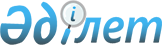 Об утверждении Порядка проведения раздельных сходов местного сообщества и определения количества представителей жителей села Ахмет Нуринского района Карагандинской области для участия в сходе местного сообществаРешение Нуринского районного маслихата Карагандинской области от 7 октября 2022 года № 161
      В соответствии с пунктом 6 статьи 39-3 Закона Республики Казахстан "О местном государственном управлении и самоуправлении в Республике Казахстан", постановлением Правительства Республики Казахстан от 18 октября 2013 года № 1106 "Об утверждении Типовых правил проведения раздельных сходов местного сообщества" районный маслихат РЕШИЛ:
      1. Утвердить Порядок проведения раздельных сходов местного сообщества села Ахмет Нуринского района согласно приложению 1 к настоящему решению.
      2. Утвердить количественный состав представителей жителей села для участия в сходе местного сообщества села Ахмет Нуринского района согласно приложению 2 к настоящему решению.
      3. Настоящее решение вводится в действие по истечении десяти календарных дней после дня его первого официального опубликования. Порядок проведения раздельных сходов местного сообщества на территории села Ахмет Нуринского района Карагандинской области Глава 1. Общие положения
      1. Настоящий порядок проведения раздельных сходов местного сообщества на территории села Ахмет Нуринского района Карагандинской области разработан в соответствии со статьей 39-3 Закона Республики Казахстан от 23 января 2001 года "О местном государственном управлении и самоуправлении в Республике Казахстан", а также Типовыми правилами проведения раздельных сходов местного сообщества, утвержденными постановлением Правительства Республики Казахстан от 18 октября 2013 года № 1106 и устанавливает проведение раздельного схода местного сообщества жителей села на территории села Ахмет Нуринского района Карагандинской области (далее – село Ахмет).
      2. В настоящих Правилах используются следующие основные понятия:
      1) местное сообщество – совокупность жителей (членов местного сообщества), проживающих на территории села Ахмет, в границах которого осуществляется местное самоуправление, формируются и функционируют его органы;
      2) раздельный сход местного сообщества – непосредственное участие жителей (членов местного сообщества) села в избрании представителей для участия в сходе местного сообщества. Глава 2. Порядок проведения раздельных сходов местного сообщества
      3. Для проведения раздельного схода местного сообщества территория села Ахмет подразделяется на участок: село Ахмет.
      4. На раздельных сходах местного сообщества избираются представители села Ахмет для участия в сходе местного сообщества, но не более трех человек от села.
      5. Раздельный сход местного сообщества созывается акимом села Ахмет.
      6. О времени, месте созыва раздельных сходов местного сообщества и обсуждаемых вопросах население местного сообщества оповещается акимом села Ахмет не позднее чем за десять календарных дней до дня его проведения через средства массовой информации или иными не противоречащими закону способами через интернет- ресурсы, мобильные или домашние сети связи, мессенджеров мобильных приложений.
      7. Проведение раздельного схода местного сообщества в пределах села организуется акимом села Ахмет.
      8. Перед открытием раздельного схода местного сообщества проводится регистрация присутствующих жителей села Ахмет имеющих право в нем участвовать.
      Раздельный сход местного сообщества считается состоявшимся при участии не менее десяти процентов жителей (членов местного сообщества) села Ахмет и имеющих право в нем участвовать.
      Не имеют права участвовать в раздельном сходе местного сообщества несовершеннолетние лица, лица, признанные судом недееспособными, а также лица, содержащиеся в местах лишения свободы по приговору суда.
      9. Раздельный сход местного сообщества открывается акимом села Ахмет или уполномоченным им лицом.
      Председателем раздельного схода местного сообщества является аким села Ахмет или уполномоченное им лицо.
      Для оформления протокола раздельного схода местного сообщества открытым голосованием избирается секретарь.
      10. Кандидатуры представителей жителей села Ахмет для участия в сходе местного сообщества выдвигаются участниками раздельного схода местного сообщества в соответствии с количественным составом, утвержденным маслихатом Нуринского района Карагандинской области.
      11. Голосование проводится открытым способом персонально по каждой кандидатуре. Избранными считаются кандидаты, набравшие наибольшее количество голосов участников раздельного схода местного сообщества.
      12. На раздельном сходе местного сообщества ведется протокол, который подписывается председателем и секретарем и передается в аппарат акима села Ахмет не позднее 1 рабочего дня со дня проведения схода.
      В протоколе раздельного схода местного сообщества указывается:
      1) дата и место проведения раздельного схода местного сообщества;
      2) общее число жителей, проживающих в пределах села и имеющих право участвовать в раздельном сходе местного сообщества;
      3) количество присутствующих;
      4) фамилия, имя, отчество (при его наличии) председателя и секретаря раздельного схода местного сообщества;
      5) повестка дня, содержание выступлений и принятые решения. Количественный состав представителей жителей села Ахмет Нуринского района Карагандинской области
					© 2012. РГП на ПХВ «Институт законодательства и правовой информации Республики Казахстан» Министерства юстиции Республики Казахстан
				
      Секретарь Нуринского районного маслихата

Т. Оспанов
Приложение 1
к решению Нуринского
районного маслихата
от 7 октября 2022 года № 161Приложение 2
к решению Нуринского
районного маслихата
от 7 октября 2022 года № 161
№
Наименование села
Количество представителей села
1
село Ахмет
3
Итого
3